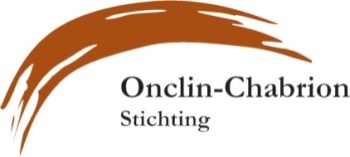 Jaarcijfers 2020						     Inkomsten								     UitgavenDonateurs Ned/Frans                                                          	            1039,95		Onkosten Tullekensmolen			              600Periodieke giften					  	 750		Website						    0Giften							   	 300		Kosten bank Triodos					146,66										Vertaling Engelse versie website			129,50Verkoop Eeuwfeestboek “Alles in Wording”			40		Kantoor/drukwerk /porti /nieuwsbrief 2019 		588,30										Donateurs kado				         	  87,73										Verzekering OCS					    0						Inkomsten  “Educatief  school project “				425		Onkosten “Educatief Kunstproject 2020	“en stichting	535,43 		Totaal 							             2554,95									2087,62									